Publicado en la revista científica Scientific Reports IVI DA EL PRIMER PASO EN EL CAMINO PARA LA OBTENCIÓN DE GAMETOS PRODUCIDOS DESDE CÉLULAS DE LA PIEL Mediante reprogramación celular directa, investigadores de IVI han logrado transformar células de la piel en precursoras de células germinales Esta investigación, que ya ha presentado resultados exitosos en animales, es el acercamiento más novedoso hasta el momento hacia la creación de gametos in vitro en la especie humanaVALENCIA, 26 DE ABRIL 2016Tras cinco años de trabajo, IVI ha publicado una investigación en la revista científica Scientific Reports del grupo Nature, en la que partiendo de fibroblastos (de la piel), se han conseguido células con marcadores compatibles con células germinales (gametos). Esta investigación supone el primer paso de un gran objetivo ulterior: lograr un gameto procedente de la misma persona que no los posee. Aunque se han presentado varios trabajos al respecto, este acercamiento es el más novedoso hasta el momento.Para desarrollar esta investigación se parte de la reprogramación celular, concepto gracias al cual Shinya Yamanaka fue galardonado con el premio Nobel de Medicina en 2012. En su estudio, IVI emplea la reprogramación celular directa, así pues toma células de la piel y, mediante la transfección con un cóctel específico de genes, se logra que estas células adultas se transformen, sus cromosomas se reducen a la mitad después de entrar en meiosis y presentan marcadores genéticos y epigenéticos propios de células germinales. “Aunque esta investigación supone un primer paso en la especie humana, su aplicación en ratones ya ha revelado resultados exitosos. El fin último de la misma es tomar células de la piel y manipularlas genéticamente para conseguir que una persona carente de gametos propios pueda obtenerlos y poder tener hijos genéticamente propios”, explica el Dr. Carlos Simón, Director Científico de IVI.Esta investigación, desarrollada en colaboración con la Universidad de Stanford, supone un primer paso en un ambicioso proyecto a larga distancia en el que se sigue trabajando.Sobre IVIIVI nació en 1990 como la primera institución médica en España especializada íntegramente en reproducción humana. Actualmente cuenta con más de 50 clínicas en 11 países y es líder en medicina reproductiva.Para más información 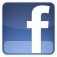 IVI. 963173610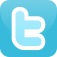 Ricardo Pedrós: Ricardo.pedros@ivi.es José Manuel Granero josemanuel.granero@ivi.esLucía Renau. lucia.renau@ivi.es 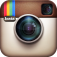 Vicky Vila. vicky.vila@ivi.esDori Argente dori.argente@ivi.es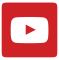 